АНАЛИЗ ФИНАНСОВОГО ПОЛОЖЕНИЯ СПЕЦИАЛЬНОГО СЧЕТА МОКпо состоянию на конец 2020 г.Согласно финансовому отчету за период с 1 января 2020 г. по 31 декабря 2020 г., содержащемуся в приложении к настоящему документу, общий объем поступлений составил 3 049 509,33 долл. США (по сравнению с 1 528 151,20 долл. США на 31.12.2018 г.), а общая сумма расходов за тот же период составила 1 652 925,42 долл. США (по сравнению с 1 633 158,78 долл. США на 31.12.2018 г.)В конце 2019 года всего 25 279,00 долл. США были твердо обещаны спонсорами. Взносы трех исторически крупнейших спонсоров Специального счета — Австралии, Китая и Норвегии — традиционно поступают во второй половине года (примерно 66% от общего объема взносов). В результате эти взносы в основном планируется использовать в следующем году. Перспективы на 2021 год значительно более позитивны благодаря новому двухлетнему обязательству Норвежского агентства по сотрудничеству в области развития (НОРАД) в размере 5 млн. норвежских крон в год на Общий счет (191IOC9000) и 5 млн. норвежских крон в год на субсчет, предназначенный для Десятилетия ООН, посвященного науке об океане в интересах устойчивого развития (193UND2040). 5. По состоянию на конец 2020 г. резервы и остатки средств Фонда составляли 4 950 766,90 долл. США (по сравнению с 3 540 044,10 долл. США на 31.12.2018 г.) в следующей разбивке:В соответствии со статьями 8.2 и 8.3 Положения о финансах Специального счета МОК вышеупомянутый остаток переносится на 2021 год в целях исполнения утвержденного Ассамблеей бюджета. В связи с этим на утверждение Ассамблеи представляется предложение о пересмотре бюджетных ассигнований (таблица 1). Таблица 2 содержит обновленный прогноз (первоначальный прогноз на этот период был представлен Исполнительному совету на его 53-й сессии в документе IOC/EC-53/3.1(2)). Таблица 1. Предлагаемый пересмотр бюджетных ассигнований для Специального счета МОК на 2020-2021 гг.Таблица 2. Прогноз на 2021 год, обновленный по состоянию на 31 декабря 2020 годаПриложение I: Финансовый отчет Межправительственной океанографической комиссии за период с 1 января 2020 года по 31 декабря 2020 года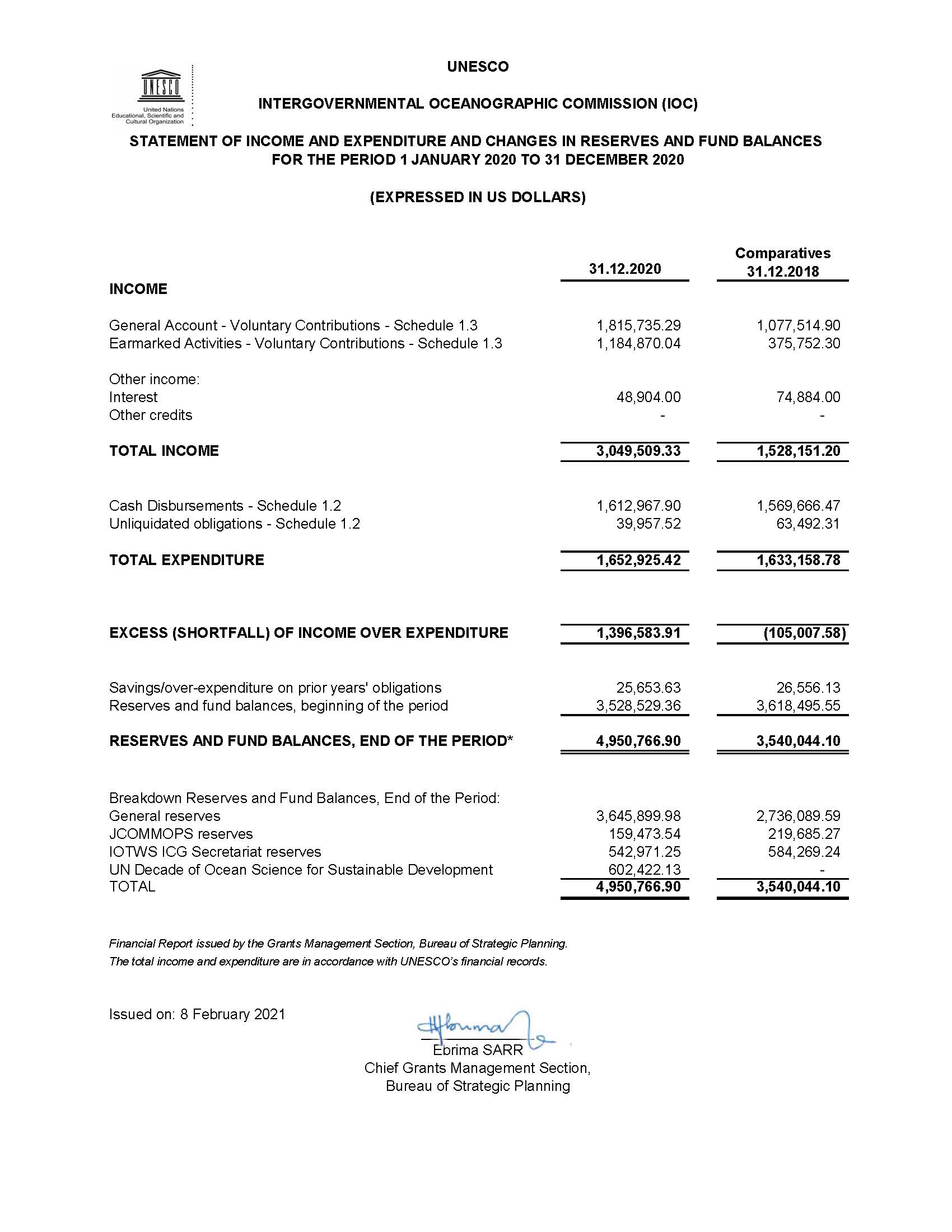 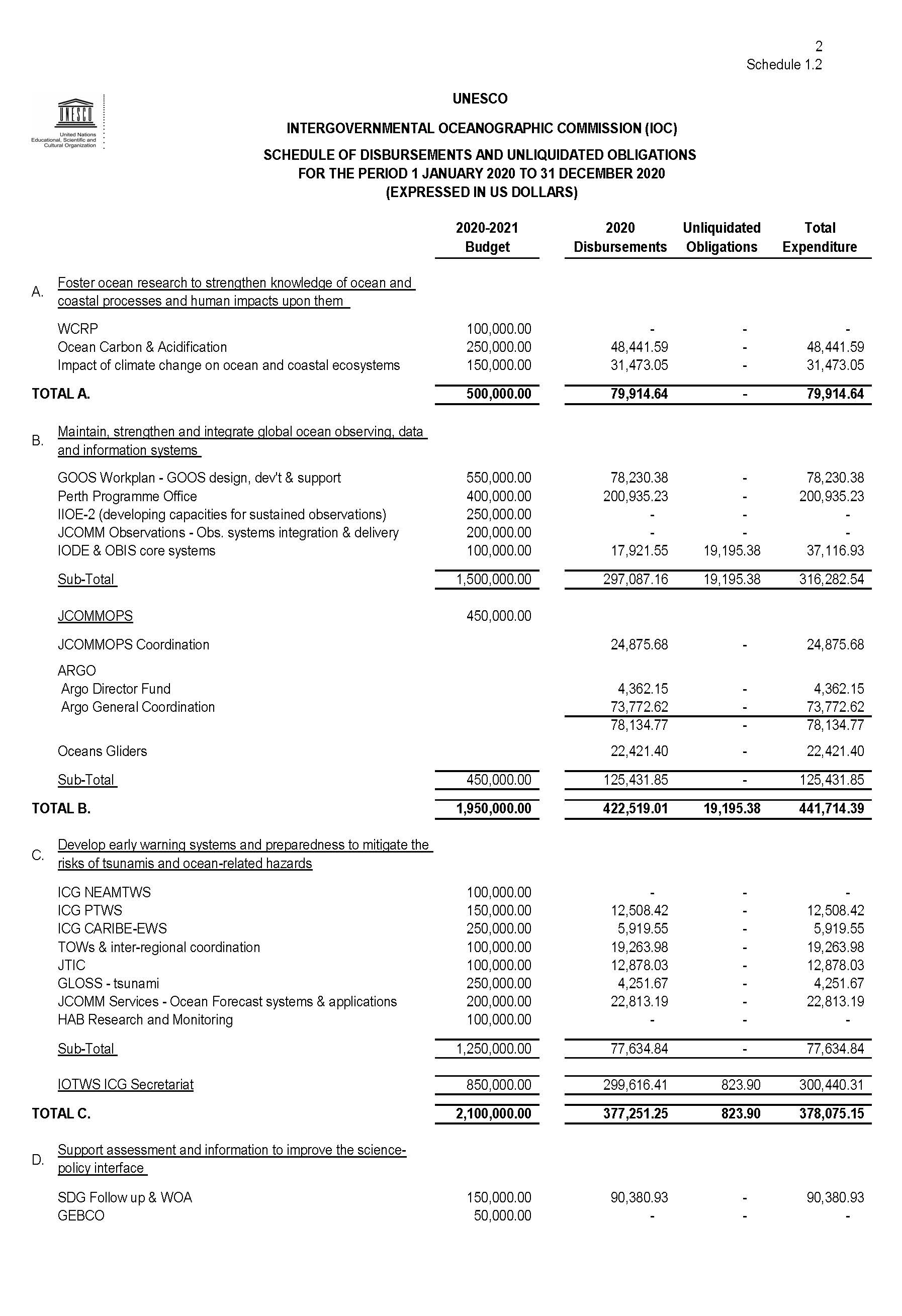 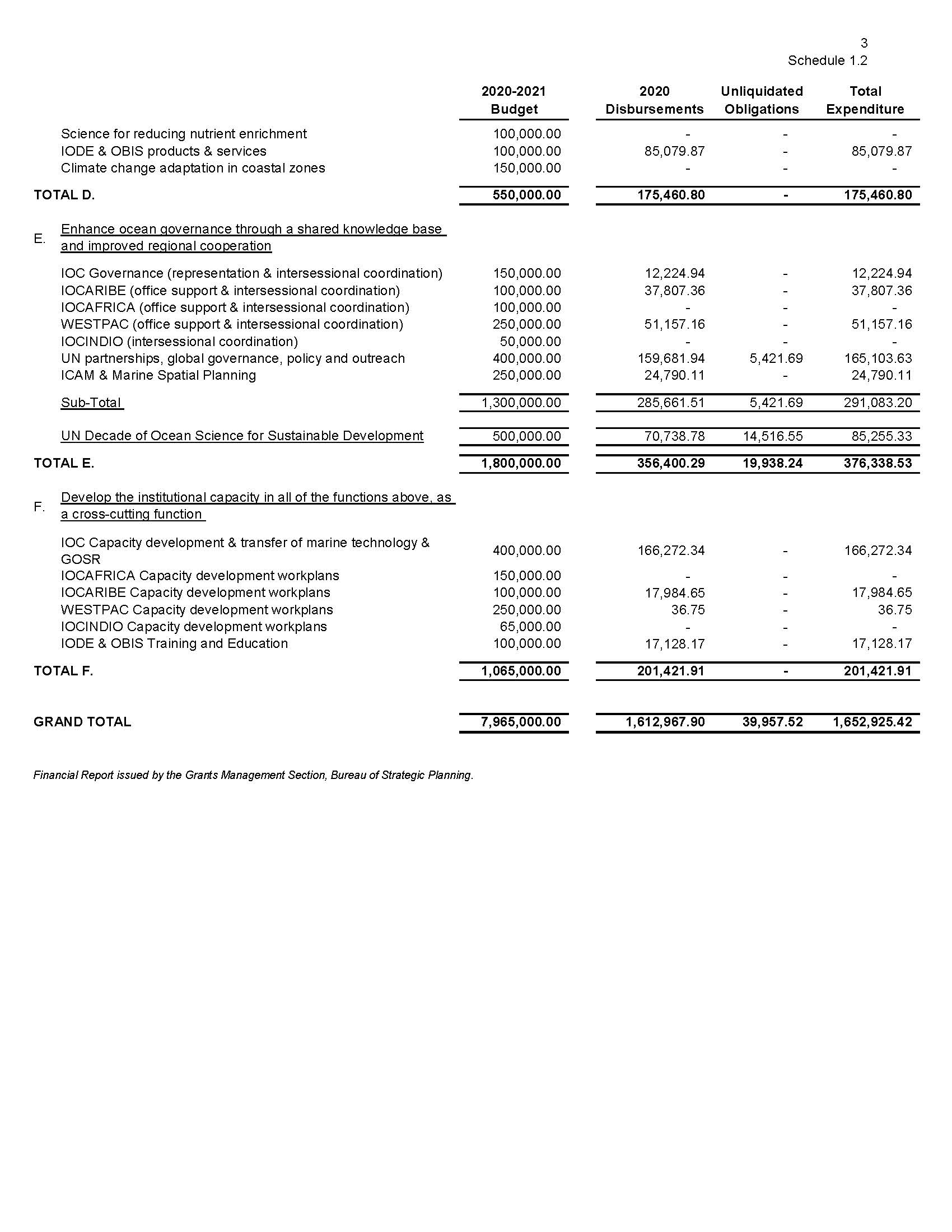 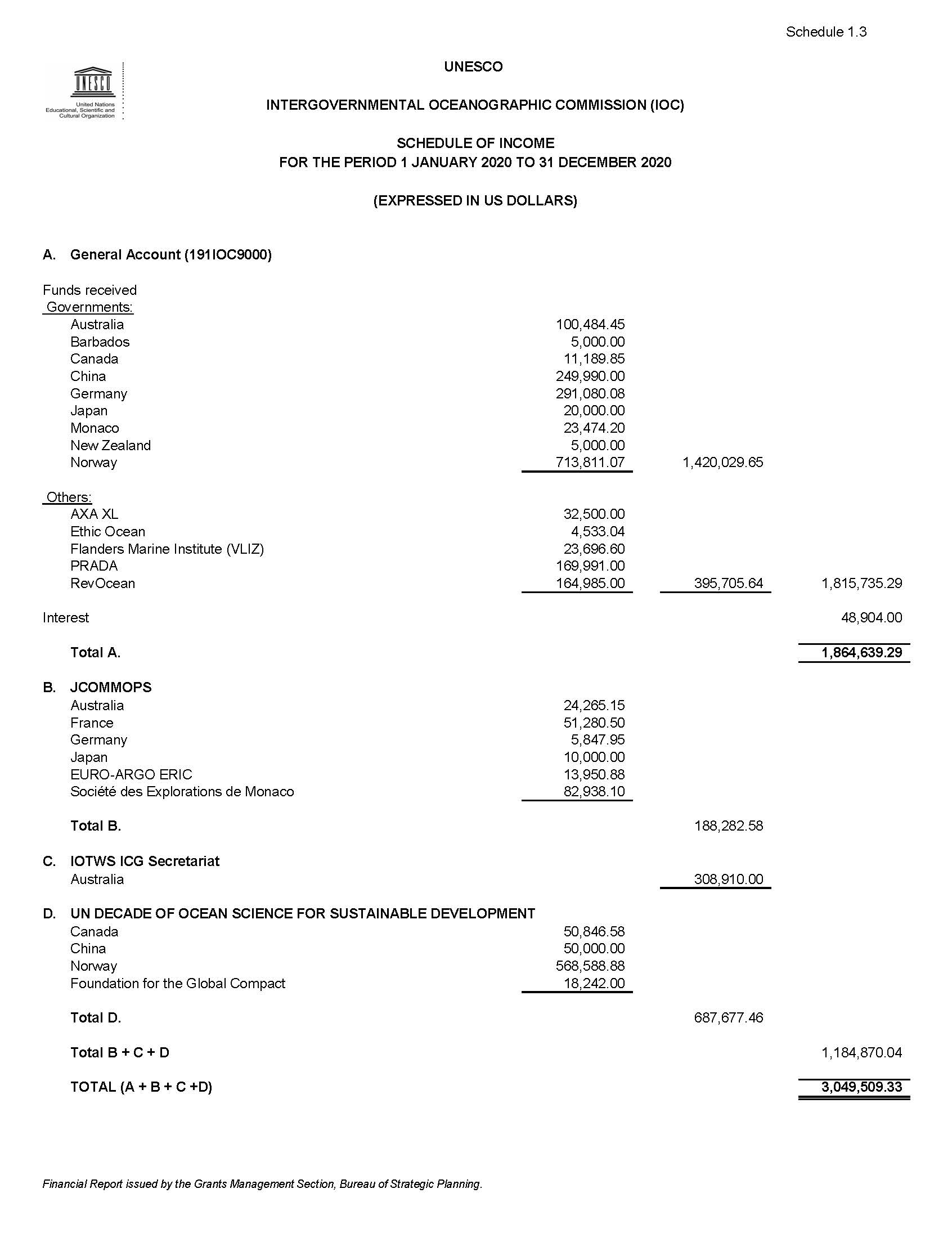 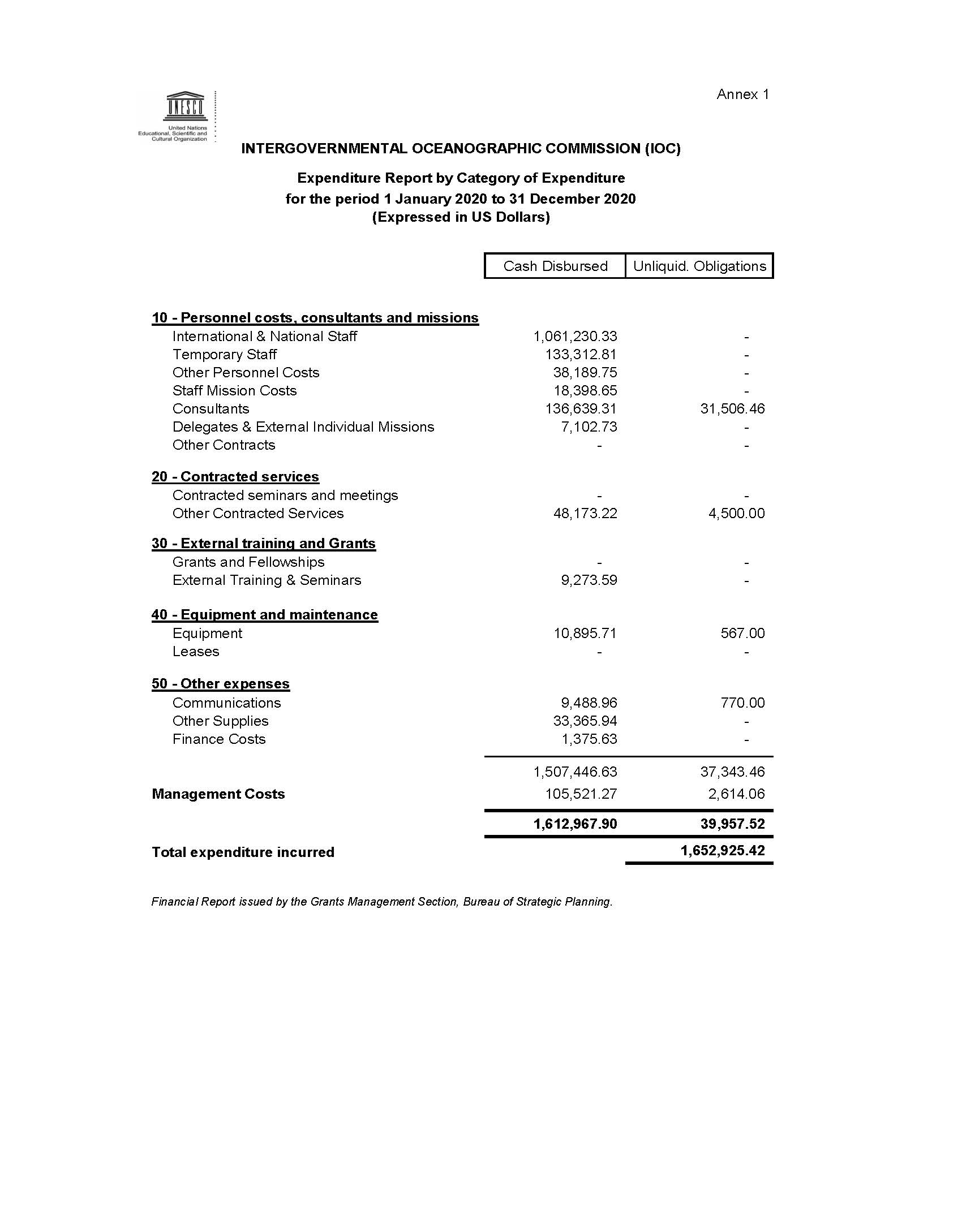 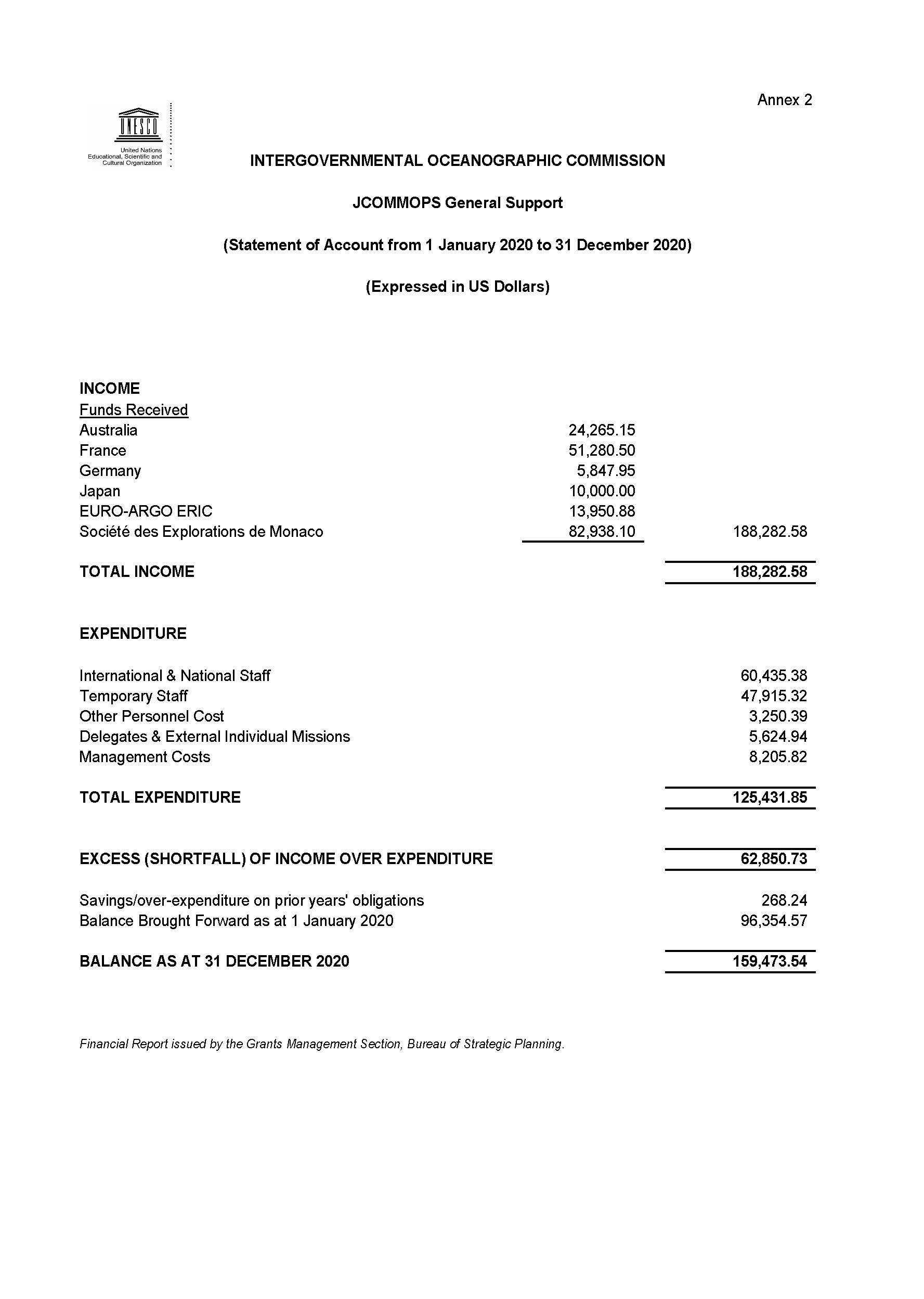 РезюмеВ настоящем документе представлен анализ финансового положения Специального счета МОК по состоянию на конец 2020 г., включая предлагаемые корректировки бюджетных ассигнований на 2020–2021 гг. и обновленный прогноз в отношении 2021 г. Финансовая отчетность за период с 1 января 2020 г. по 31 декабря 2020 г. содержится в Приложении I (только на английском языке).Предлагаемое решение: После краткого вступления и обсуждения на пленарном заседании пункта 3.2 Ассамблее предлагается принять к сведению настоящий доклад и рассмотреть проект решения, представленного под номером Реш. A-31/3.2 в Предварительном документе о принятых и предлагаемых мерах (документ IOC/A-31/AP Rev.). Затем этот документ будет рассмотрен, в числе прочего, в ходе работы предусмотренного регламентирующими документами сессионного Комитета открытого состава по финансовым вопросам. В соответствии с пунктом 15 Пересмотренных руководящих принципов подготовки и рассмотрения проектов резолюций (IOC/INF-1315) решение этого Комитета будет отражено в проекте резолюции, которую тот представит на утверждение Ассамблеи в рамках пункта 4.4 повестки дня.Общие резервы:3 645 899,98 долл. СШАпо сравнению с состоянием на 31.12.2018 г.:2 736 089,59 долл. СШАСКОММОПС:159 473,54 долл. СШАпо сравнению с состоянием на 31.12.2018 г.:219 685,27 долл. СШАСекретариат МКГ/СПЦСПИО:542 971,25 долл. СШАпо сравнению с состоянием на 31.12.2018 г.:584 269,24 долл. СШАДесятилетие ООН, посвященное науке об океане в интересах устойчивого развития:602 422,13 долл. США----Бюджет на период 2020–2021 гг.Бюджет на период 2020–2021 гг.Бюджет на период 2020–2021 гг.Бюджет на период 2020–2021 гг.Бюджет на период 2020–2021 гг.Название функции/деятельностиКод бюджетной статьиОдобреноПредлагаемая корректировкаСумма после пересмотраНазвание функции/деятельностиКод бюджетной статьидолл. СШАдолл. СШАдолл. СШАФункция A МОК: Содействие океаническим исследованиям для расширения знаний об океанических и прибрежных процессах и воздействии на них человека  Функция A МОК: Содействие океаническим исследованиям для расширения знаний об океанических и прибрежных процессах и воздействии на них человека  Функция A МОК: Содействие океаническим исследованиям для расширения знаний об океанических и прибрежных процессах и воздействии на них человека  Функция A МОК: Содействие океаническим исследованиям для расширения знаний об океанических и прибрежных процессах и воздействии на них человека  Функция A МОК: Содействие океаническим исследованиям для расширения знаний об океанических и прибрежных процессах и воздействии на них человека  191ORS2040500 000-109 000391 000ВПИК191ORS2040.1100 000-75 00025 000Океанический углерод и закисление океанов191ORS2040.2250 000250 000Воздействие изменения климата на морские и прибрежные экосистемы 191ORS2040.3150 000-34 000116 000Функция B МОК: Поддержка, укрепление и интеграция глобальных систем наблюдения за океаном, систем данных и информационных систем Функция B МОК: Поддержка, укрепление и интеграция глобальных систем наблюдения за океаном, систем данных и информационных систем Функция B МОК: Поддержка, укрепление и интеграция глобальных систем наблюдения за океаном, систем данных и информационных систем Функция B МОК: Поддержка, укрепление и интеграция глобальных систем наблюдения за океаном, систем данных и информационных систем Функция B МОК: Поддержка, укрепление и интеграция глобальных систем наблюдения за океаном, систем данных и информационных систем 191OSD20401 500 000-687 000813 000План работы ГСНО — разработка, развитие и поддержка ГСНО191OSD2040.1550 000-300 000250 000Бюро по проектам в Перте191OSD2040.2400 000-37 000363 000МЭИО-2 (развитие потенциала в целях обеспечения устойчивых наблюдений)191OSD2040.3250 000-200 00050 000СКОММ «Наблюдения» - Интеграция и реализация систем наблюдения191OSD2040.4200 000-150 00050 000Основные системы МООД и ОБИС191OSD2040.5100 000100 000СКОММОПС — OceanOPS193JCS2040450 000-100 000350 000Функция C МОК: Развитие систем раннего предупреждения и готовность к снижению рисков цунами и опасных явлений, связанных с океаномФункция C МОК: Развитие систем раннего предупреждения и готовность к снижению рисков цунами и опасных явлений, связанных с океаномФункция C МОК: Развитие систем раннего предупреждения и готовность к снижению рисков цунами и опасных явлений, связанных с океаномФункция C МОК: Развитие систем раннего предупреждения и готовность к снижению рисков цунами и опасных явлений, связанных с океаномФункция C МОК: Развитие систем раннего предупреждения и готовность к снижению рисков цунами и опасных явлений, связанных с океаном191EWS20401 250 000-530 800719 200МКГ/СПЦСВАСМ191EWS2040.1100 000-50 00050 000МКГ/СПЦТО191EWS2040.2150 000150 000МКГ/КАРИБ-СРП191EWS2040.3250 000-100 000150 000СПЦО и межрегиональная координация191EWS2040.4100 000-50 00050 000ДИЦ — ЦИЦИО191EWS2040.5100 000-75 00025 000ГЛОСС — Цунами191EWS2040.6250 000-100 000150 000Службы СКОММ — Системы и приложения для прогнозирования состояния океана191EWS2040.7200 000-150 00050 000Исследование и мониторинг ВЦВ191EWS2040.8100 000-580094 200Секретариат МКГ/СПЦИО193EWS2040850 000-100 000750 000Функция D МОК: Поддержка оценки и информирования для улучшения взаимосвязи науки и политики Функция D МОК: Поддержка оценки и информирования для улучшения взаимосвязи науки и политики Функция D МОК: Поддержка оценки и информирования для улучшения взаимосвязи науки и политики Функция D МОК: Поддержка оценки и информирования для улучшения взаимосвязи науки и политики Функция D МОК: Поддержка оценки и информирования для улучшения взаимосвязи науки и политики 191AIP2040550 000-254 500295 500Меры по реализации ЦУР и Всемирный атлас океана191AIP2040.1150 000-59 50090 500ГЕБКО191AIP2040.250 000-20 00030 000Научные исследования в интересах снижения биогенной нагрузки 191AIP2040.3100 000-75 00025 000Продукты и услуги МООД и ОБИС191AIP2040.4100 000100 000Адаптация к изменению климата в прибрежных районах191AIP2040.5150 000-100 00050 000Функция E МОК: Усовершенствование управления океаном посредством совместной базы знаний и улучшения регионального сотрудничестваФункция E МОК: Усовершенствование управления океаном посредством совместной базы знаний и улучшения регионального сотрудничестваФункция E МОК: Усовершенствование управления океаном посредством совместной базы знаний и улучшения регионального сотрудничестваФункция E МОК: Усовершенствование управления океаном посредством совместной базы знаний и улучшения регионального сотрудничестваФункция E МОК: Усовершенствование управления океаном посредством совместной базы знаний и улучшения регионального сотрудничества191RCG20401 300 000-467 800832 200Руководство МОК (представительство и координация в межсессионный период)191RCG2040.1150 000-20 000130 000МОКАРИБ (поддержка бюро и координация в межсессионный период)191RCG2040.2100 000-42 40057 600МОКАФРИКА (поддержка бюро и координация в межсессионный период)191RCG2040.3100 000-42 40057 600ВЕСТПАК (поддержка бюро и координация в межсессионный период)191RCG2040.4250 000-100 000150 000ИОСИНДИО (координация в межсессионный период)191RCG2040.550 000-38 00012 000Партнерские связи с ООН, глобальное управление, политика и информационно-просветительская деятельность191RCG2040.6400 000-85 000315 000ИКАМ и морское пространственное планирование191RCG2040.7250 000-140 000110 000Десятилетие Организации Объединенных Наций, посвященное науке об океане в интересах устойчивого развития193UND2040500 000250 000750 000Название функции/деятельностиКод бюджетной статьиОдобреноПредлагаемая корректировкаСумма после пересмотраНазвание функции/деятельностиКод бюджетной статьидолл. СШАдолл. СШАдолл. СШАФункция F МОК: Развитие институционального потенциала по всем вышеперечисленным функциям в качестве сквозной функции Функция F МОК: Развитие институционального потенциала по всем вышеперечисленным функциям в качестве сквозной функции Функция F МОК: Развитие институционального потенциала по всем вышеперечисленным функциям в качестве сквозной функции Функция F МОК: Развитие институционального потенциала по всем вышеперечисленным функциям в качестве сквозной функции Функция F МОК: Развитие институционального потенциала по всем вышеперечисленным функциям в качестве сквозной функции 191ICD20401 065 000-50 9001 014 100Развитие потенциала МОК и передача морской технологии, НДМО и грамотность в связанных с океаном вопросах191ICD2040.1400 000400 000Планы работы по развитию потенциала МОКАФРИКА191ICD2040.2150 000150 000Планы работы по развитию потенциала МОКАРИБ 191ICD2040.3100 000100 000Планы работы по развитию потенциала ВЕСТПАК191ICD2040.4250 000-35 900214 100Планы работы по развитию потенциала ИОСИНДИО191ICD2040.565 000-15 00050 000Подготовка и обучение в рамках МООД/ОБИС191ICD2040.6100 000100 000ИТОГО7 965 000-2 050 0005 915 000Специальный счет МОК Специальный счет МОК Прогноз на 2021 годПрогноз на 2021 год(долл. США)(долл. США)2021 г.2021 г.Начальный баланс:4 950 767Фонд оборотных средств1 000 000Объем наличных средств на начало периода: 3 950 767Письменные обязательства:1 540 155Норвегия1 164 551Австралия22 848Соединенное Королевство12 270ВЛИЗ24 540RevOcean165 000EthicOcean3706Общество исследований Монако85 890Компания ETT Spa61 350Промежуточный итог Имеющиеся средства:5 490 922Планируемые расходы4 262 000Остаток на конец периода /Дефицит финансирования:1 228 922